Map reading skills 1: Conventional signs and map interpretation 1	What does the conventional sign  represent on a 1:5,000 map? 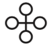 	A	A temple	B	A library	C	A playgroundD2	What does the conventional sign  represent on a 1:20,000 map?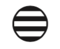 	A	A house	B	A post office	C	A police station C3	Refer to the photograph below. 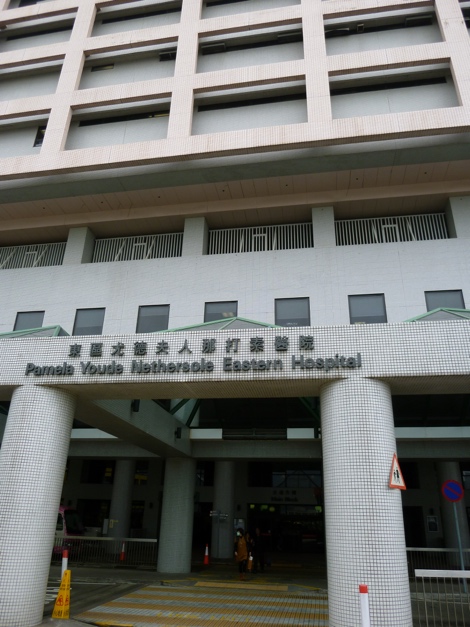 	(Credit: Dltl2010/Wikimedia Commons)Which of the following is the conventional sign used to represent the above building on a 
1:5,000 map?	A	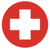 	B	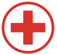 	C	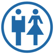 A4	Refer to the photograph below.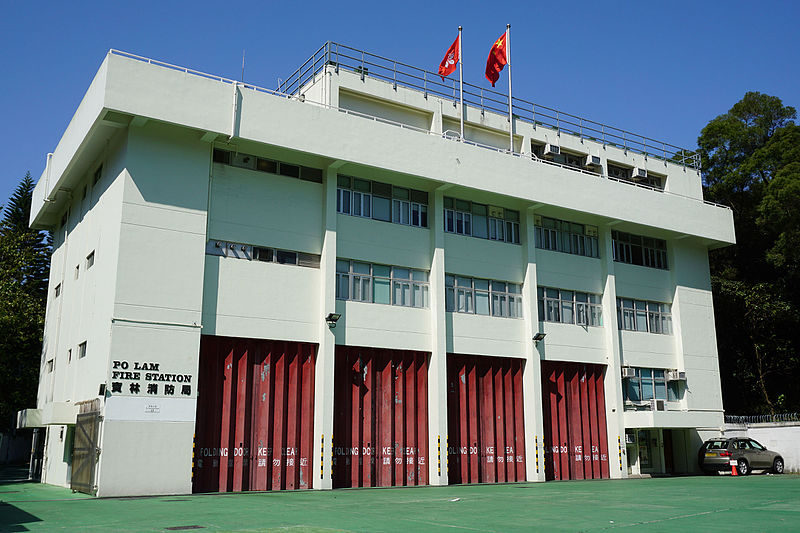 	(Credit: Exploringlife/Wikimedia Commons)	Which of the following is the conventional sign used to represent the above building on a 1:20,000 map?	A	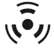 	B	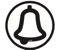 	C	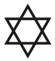 B5	Refer to the map below.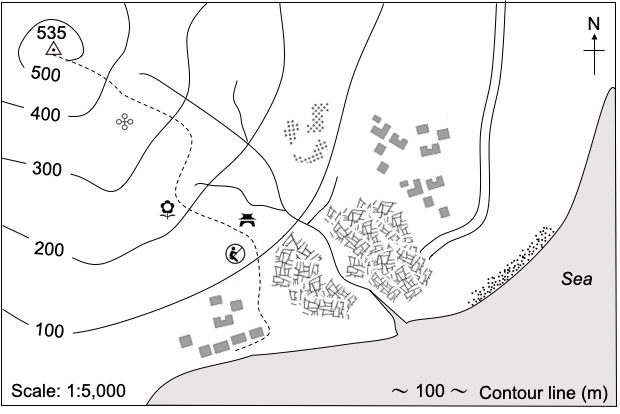 	Which of the following features can be found along the footpath?A parkA playgroundA Tze TongA	1 and 2 onlyB	1 and 3 onlyC	2 and 3 onlyA6	Refer to the map below.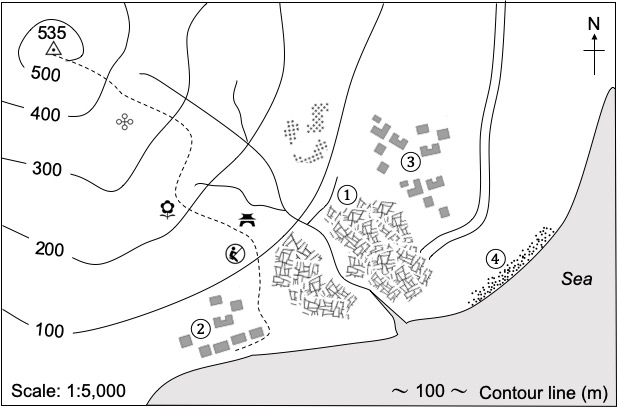 	Which of the following places shows agricultural land use?	A	Place ①	B	Place ②	C	Place ③A7	Refer to the map below.	Which of the following are good reasons to develop agriculture here?There is a river providing irrigation water.There are settlements providing labour.Farm produce can be transported to markets easily by road.	A	1 and 2 onlyB	1 and 3 onlyC	2 and 3 onlyD8	Refer to the map below.	What evidence shows that people living here have low incomes?	1	Presence of farmland	2	Presence of village-type houses	3	Presence of temporary structures	A	2 only	B	3 only	C	1 and 2 onlyBDA declared monumentDA fire stationD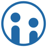 D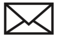 D1, 2 and 3DPlace ④D1, 2 and 3 D1 and 3 only 